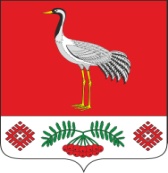 24.12.2019г. №128РОССИЙСКАЯ ФЕДЕРАЦИЯИРКУТСКАЯ ОБЛАСТЬБАЯНДАЕВСКИЙ МУНИЦИПАЛЬНЫЙ РАЙОНМУНИЦИПАЛЬНОЕ ОБРАЗОВАНИЕ «ТУРГЕНЕВКА»ДУМАРЕШЕНИЕО ВНИСЕНИИ ИЗМЕНЕНИЙ В РЕШЕНИЕ МУНИЦИПАЛЬНОГО ОБРАЗОВАНИЯ «ТУРГЕНЕВКА» ОТ  19.02.2016 г. № 43 «ОБ УСТАНОВЛЕНИИ И ВВЕДЕНИИ В ДЕЙСТВИЕ НА ТЕРРИТОРИИ МУНИЦИПАЛЬНОГО ОБРАЗОВАНИЯ «ТУРГЕНЕВКА» ЗЕМЕЛЬНОГО НАЛОГА»Руководствуясь статьей 14 Федерального закона от 6 октября 2003 года № 131-ФЗ «Об общих принципах организации местного самоуправления в Российской Федерации», главой 31 Налогового кодекса Российской Федерации, статьями 24, 44 Устава муниципального образования «Тургеневка», ДУМА РЕШИЛА:  Внести изменения в решение Думы МО «Тургеневка» от 19.02.2016г. за № 43 следующие изменения:пункт 3. изложить в следующей редакции:«Установить срок уплаты земельного налога налогоплательщиками – организациями не позднее 5 февраля года, следующего за истекшим налоговым периодом».3. Настоящее решение вступает в силу с момента его официального опубликования и распространяется на правоотношения, возникшие с 1 января 2020 года.Председатель Думы МО «Тургеневка»				П.В. ЛойкоГлава МО «Тургеневка»:							В.В. Синкевич